Zaproszenie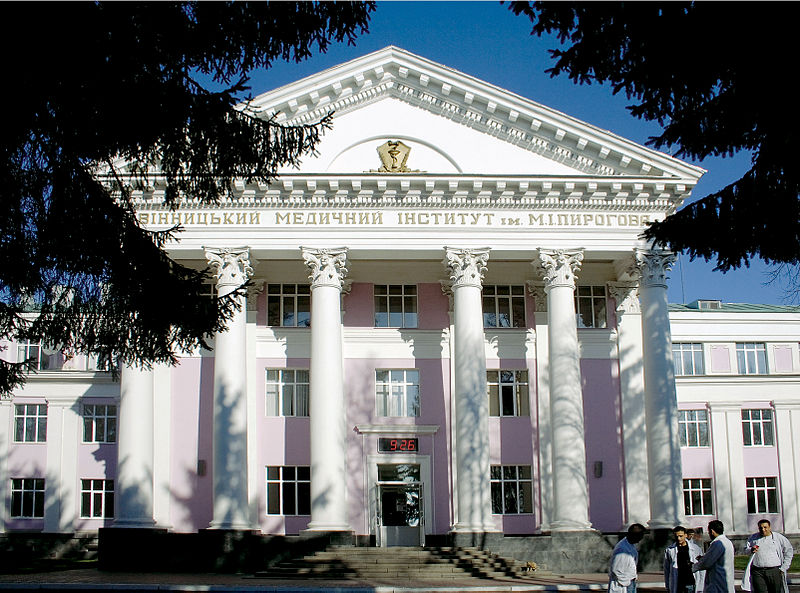 Światowa Federacja Polonii MedycznejStowarzyszenie Polskie Studentów Medyków w Winnicy im. Macieja PłażynskiegoKonferencja Naukowa  Polonii Medycznej“Aktualności Współczesnej Medycyny”Ukraina, Winnica, 22-24 marca 2018 r.Stowarzyszenie Polskie Studentów Medyków w Winnicy im. Macieja Płażynskiego oraz Narodowy Uniwersytet Medyczny w Winnicyzapraszają do wzięcia udziału w polonijnej interdyscyplinarnej konferencji naukowej“Aktualności Współczesnej Medycyny”która odbędzie się w Wiinniicy w dniach 22-24 marca 2018 r.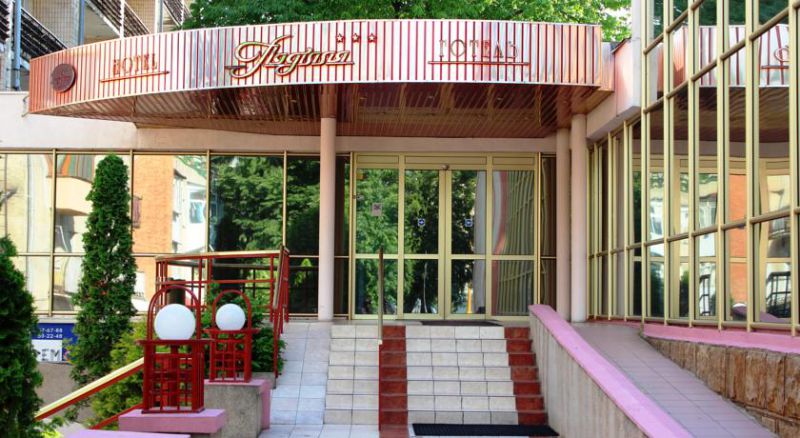 Zakres TematycznyZapraszając do uczestnictwa w Konferencji proponujemy, aby artykóły, referaty i doniesienia naukowe autorów koncentrowały się wokół następujących obszarów:Historia MedycynyZdrowia Publiczne, organizacja, polityka i ekonomika ochrony zdrowiaGinekologia i Polożnictwo, Choroby dziecięcyUrologia, OnkourologiaChirórgia Ogólna, Onkologiczna, Rekonstruktywna i OrtopediaKardiologia i Rewmatologia Kardiochirurgia i TransplantologiaEndokrynologia, chirórgia engokrynologicznaChoroby Wewnętszne ( Gastroenterologia, Pulmonologia, Hematologia, Hepatologia i Horoby Zakażne)Terminy Od  7 grudnia  2017 do 18  marca 2018 - zgłoszenie udziału w konferencji wraz z krótkim streszczeniem;19 marca 2018 - przesłanie programu konferencji do uczestników;22-24 marca 2018 - Międzynarodowa Konferencja Naukowa “Aktualności Współczesnej Medycyny”Program:22 marca 2018 r. – pryzjayd i zakwarterowanie uczęstników 12.00 Uroczysta Msza 14.00 Obiadpo tym  wycieczka po miastu, zwiedzanie Muzeum historii kraiu 19.00- WELCOME PARTY (Kawiarnia)
        23 marca 2018 r. 09.00 – 10.00 Rejestracja uczęstników10.00-12.00 Uroczystość inaguracyjna, otwarcie konferencji. – SESJA PLENARNA12.00 - 12.30 przerwa kawowa12.30-14.30 Konferencja. SESJI sekcyjny14.30-15.30 Obiad15.30 -18.00 Konferencja. SESJI sekcyjny 19.00 Uroczysta Kolacja24 marca10.00 Zwiedzanie Muzeum (Pyrogowa, Narodowy)  12.00 Zwiedzanie Palacu Grocholskiich (Woronowica) 15.00 Zakończenie konferencjiPo zakończeniu konferencji zarejestrowani uczestnicy otrzymają certyfikat PublikacjaWszystkie zgłoszone artykuły zostaną poddane recenzji i po akceptacji przez Komitet redakcyjny zostaną opublikowane w monografii naukowej wydanej przez Stowarzyszenia Polskie Studentów Medyków w Winnice imeni Maczeja Płażyńskiego lub jej instytucję partnerską do początku Konferencji.Prosimy o nadsyłanie pełnych tekstów referatów w języku polskim, ukraińskim lub angielskim zgodnie z podanymi poniżej wymogami edytorskimi. Artykuły powinny mieć objętość od 300 do 1 200 znaków (od  1 do 4 stron). Podczas przygotowywania artykułów należy zapoznać się z SZABLONEM ARTYKUŁU KONFERENCYJNEGO.Zastrzegamy sobie prawo do zwrotu materiałów autorowi, jeśli nie są one prawidłowo przygotowane.Artykuły należy przesyłać na adres e-mail: antoninapd77@gmal.com do dnia 15.03.2018 r.Noclegi i zakwaterowanieKomitet Organizacyjny zapewnie rezerwacjie noclegu zgodnie z podaną informacją w formularze rejestracyjnym.       Serdecznie zapraszamy wszystkich zainteresowanych osób do udziału w Konferencji Polonii Medycznej. Z wyrazami szacunku -  i zaproszeniami do Winnicy. Dr  Antonina Dnistrianska Prezes Polskiego StowarzyszeniaStudentów Medyków w Winnice im. Maczieja Płażynskiego, PhD, Narodowy Uniwersytet Medyczny w WinnicyDr Valentyn BakhnivskyiVice- Prezes Polskiego StowarzyszeniaStudentów Medyków w Winnice im. Maczieja Płażynskiego, PhD, Narodowy Uniwersytet Medyczny w Winnicy